Dot. postępowania:  30/BL/WYDRUK ALBUMÓW/PN/15W związku z prowadzonym postępowaniem na usługi wydruku i dostawy albumów z misji badawczych do krajów pochodzenia oraz albumów o krajach pochodzenia dla Urzędu do Spraw Cudzoziemców Zamawiający uprzejmie informuje, że w dniu 02.06.2015 r. wpłynęły zapytania do Specyfikacji Istotnych Warunków Zamówienia.Zgodnie z art. 38 ust. 2 ustawy z dnia 29 stycznia 2004 roku Prawo zamówień publicznych (Dz. U. z 2013 r. poz. 907 z późn. zm.), zwanej dalej „ustawą Pzp”, Zamawiający przedstawia wyjaśnienia w ww. sprawie:Pytanie nr 1:Mam pytanie odnośnie SIWZ na usługi wydruku i dostawy albumów z misji badawczych do krajów pochodzenia oraz albumów o krajach pochodzenia dla Urzędu do Spraw Cudzoziemców. W załączniku nr 1 i 1A do SIWZ podane są wymiary albumów: w pierwszym przypadku  30 x 30 cm w dalszej części opisu podany jest wymiar 30,3 x 30,3 cm a  w drugim przypadku podany jest wymiar 21 x 23 cm, a w dalszej części opisu podany jest wymiar 21,3 x 23,3 mm. Mam pytanie: jaki wymiar środków albumów jest prawidłowy?       W związku z tym iż wymiar okładki jest wypadkową wymiaru środka proszę więc o podanie wymiarów środków albumów po obcięciu. Odpowiedź Zamawiającego: Zamawiający uprzejmie wyjaśnia, że 0,3 cm dodane do rozmiarów stron albumów dotyczy tzw. „spadów”. Docelowe wymiary albumów wynoszą zatem odpowiednio, dla zadania częściowego nr 1 – 30 x 30 cm, dla zadania częściowego nr 2 - 21 x 23 cm.Pytanie nr 2:W imieniu Wykonawcy zwracam się z zapytaniem dotyczącym postępowania na usługi wydruku i dostawy albumów z misji badawczych do krajów pochodzenia oraz albumów o krajach pochodzenia dla Urzędu do Spraw Cudzoziemców.1. Proszę o wyjaśnienie rodzaju łączenia bloku do oprawy: czy ma być klejona czy szyta nićmi twarda ?2. Oprawa twarda klejona czy oprawa twarda szyta nićmi?3. Zadruk okładki dwustronny. Czy mam przez to rozumieć że zadrukowana będzie oklejka oraz wyklejka ?Zamawiający uprzejmie wyjaśnia, że łączenie bloku do oprawy może być zarówno klejone jak i szyte nićmi. Zgodnie z zapisami w SIWZ (pkt 1 załącznika nr 1 i nr 1a do SIWZ) okładka albumu powinna być albumowa, twarda laminowana.Wewnętrzna strona okładki (wklejka) będzie czarna.Udzielone wyjaśnienia są wiążące dla wszystkich Wykonawców biorących udział 
w przedmiotowym postępowaniu.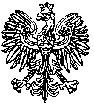            Warszawa, dnia 3 czerwca 2015 r.Dyrektor GeneralnyUrzędu do Spraw CudzoziemcówArkadiusz SzymańskiBLiPZ -260- 3046/2015/MS